Workshops on Programming  Logic and Computer NetworksDr AIT BangaloreDay 01: Programing logic –I Requirements:	Pre-requisite: None	Other requirements: Notepad and pen. Computers to be avoided.Day 02 : Programing logic –IIRequirements:	Pre-requisite: None	Other requirements: Notepad and pen. Computers to be avoided.Day 03 :Basics of NetworkingRequirements:	Pre-requisite: NoneSetup requirement per team.3 systems on a network with internet connectivity. One system to act as router with two network interfaces (can be either another Ethernet interface, or USB to ethernet adaptor) .R1 and Hb to run Ubuntu 6.04 LTS.USB to Ethernet adaptorEthernet patch cords (RJ45 cables).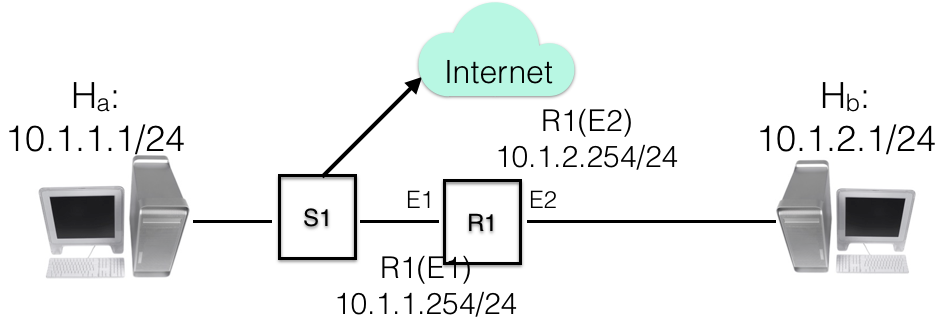 Day 04 : Basics of Network ProgrammingRequirements:	Pre-requisite:  Basic programming skillsSetup requirement per team: 2 systems on a network with internet connectivity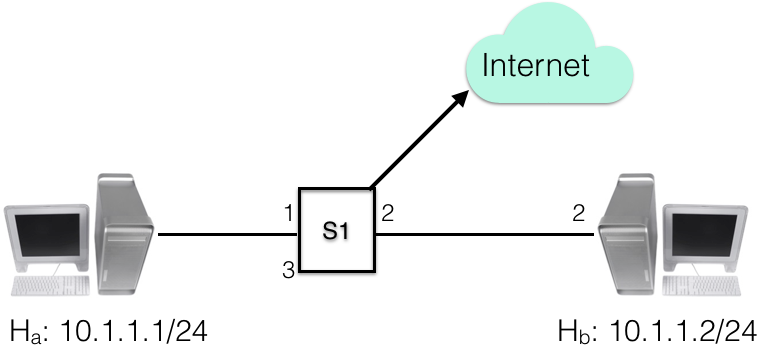 Day 05: Basics of web security and IEEE publicationssRequirements:	Pre-requisite: Basics of NetworkingSetup requirement per team.3 systems on a network with internet connectivity. One system to act as MITM Attacker with two network interfaces (can be either another Ethernet interface, or USB to ethernet adaptor). Attacker system run Ubuntu 6.04 LTS with package dsniff, and sslstrip USB to Ethernet adaptor, and Ethernet patch cords (RJ45 cables).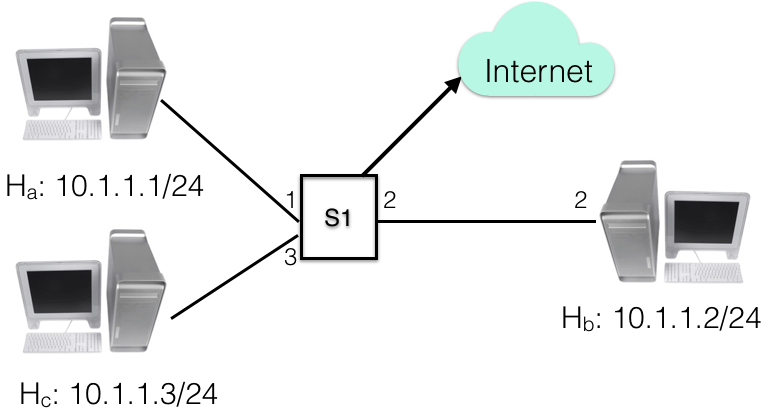 Sess #Theory contentS1Registration and Keynote addressS2Write logic for a simple requirement and compare logic arrived at by participants and analyze.S3Write logic for requirements involving matrix operations and simple numerical methods.S4Examine the different solutions arrived, and how these can be improved. Compare results, analyze and discuss.Sess #Session focusS1Write logic for simple requirements involving strings. Some of these could even be to build the logic implemented in some of the standard library functionsS2Work out exercises dealing with file manipulations. Compare the results,  Discuss refinements to improve the results and comparative analysis.S3Team Exercises: Exercises as per participants’ background.  Mimic some of the practices in a software development life cycle.S4Open discussion and Closing RemarksSess #Theory contentHands on LearningS1Understanding basic networking diagnostics and debugging tools e.g. nc, wget, curl, ssh, wiresharkWireshark: capture and display filters, protocol dissection, TCP sessions, packets export, opening existing capture files etc.tcpdump: command line options for wiresharknc: tcp and udp communicationwget: offline browser, web crawling, parameters passing, header passings etc.ssh: auto login, shell access, proxy access, .tunnelingS2Understanding TCP/IP stack 4-layersAnalysing layer 2 (Ethernet), Layer 3(IP), Layer 4 (TCP/UDP) and Layer 7 (HTTP)S3Understanding IP addressing and subnetsSubnet creation, hierarchical addressing, supernetting.Analysing unreachability with subnet mismatch.S4Communication across subnets. What is required for machine in one subnet to reach a machine in another subnet.Longest prefix matchingCreating basic subnetsCreating Hierarchical subnetsCreating overlapping subnets with longest prefix matching.Sess #Theory contentHands on LearningS1Understanding basics of Inter process communication. Understanding socket calls for client side and server side. Difference socket API flow between client side and server side.Learning of TCP programming with simple socket calls.Writing simple client side program and simple server side programs.S2Analysing basic errors in socket programming. Importance of network byte ordering, buffer initialisation, partial read, connection close and errorsLearning of programming practices to ensure network byte ordering, avoiding buffer initiation and its impacts.Handling partial readsS3Handling of multiple concurrent clients with single threaded server programUnderstanding send success even without data going to other side and TCP bufferingLearning client side established connection even without server doing an accept of connection.Learning buffering of dataLearning impact of listen() for clients exceeding acceptable queue sizeS4Understanding select() call to handle multiple concurrent calls.Experiential learning of blocked socketsLearning the difference of readable, writable and erroneous state sockets.Sess #Theory contentHands on LearningS1Understanding HTTPS protocol  Understanding certificate Mgmt.Understand HTTP mixed content and its implication. Understand lock icon and its various forms to understand security risksGenerate a self signed certificate and deploy.Analyze browser error with certificate mismatch.Experience lock icon various forms and behaviour with active and passive mixed contentS2Overview of basic MITM (Man In The Middle) attack.Understand ARP spoofing to implement MITM.Understand CSP (Content Security Policy).Understanding HSTS protocol.Use arpspoof to implement MITM.Eavesdrop on  the communication between two users using MITM setup and analyse data using wireshark.Use CSP to enable/disable XS and other security policiesS3IEEE SWEBOKIEEE publication processOpen discussion with IEEE staffS4Closing ceremonyValedictory address